Lichfield Diocese Prayer Diary: Issue 135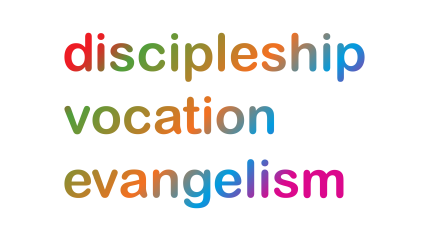 Our prayers continue for the ‘SHAPING FOR MISSION’ Deanery visions & ways to implement them, in the context of the many varied roles and ministries across the Diocese. As ‘People of Hope’ we remain mindful of the implications of Covid-19, locally and globally. Let us also continue to pray for those in Ukraine suffering grievously, for all who take decisions around the world and for the people and leaders of Russia.Sunday 13th November: Prayers for COP27international climate change talks: https://www.leeds.anglican.org/environment/community-globalCreator God, we thank you for the physical landscapes that surround us, and for the inner landscape of our thoughts and feelings. As the environment forms us, may we form an environment which is beneficial to all your creatures. Grant wisdom and effectiveness to environmental campaigners as they seek to change hearts and minds, and raise awareness of our need to respect and protect the earth. AmenMonday 14th: (Samuel Seabury, first Anglican Bishop in North America, 1796)Pray for all who will gather at Shallowford House today for ‘Women’s Ministry Day - a day of fellowship, support and encouragement.Pray for Revd James Rosie who will be instituted as Vicar of Chesterton on Saturday.Pray for all churches considering how they might host ‘warm spaces’ for those in their communities who are struggling to heat their homes, that these will also be opportunities for outreach and ministry.Tuesday 15th:  Pray for Wulfrun Deanery, for Rural Dean, Ian Poole, Assistant, Sue Boyce and Lay Chair Mike Hotchkiss, giving thanks for parishes that have permission to advertise and appoint new staff, praying that those involved may have wisdom and skill in producing the information required, and that appropriate people apply and are appointed. Pray also for those parishes that continue in vacancy praying for all who worship in them that they may not lose heart, and for places facing closure in the deanery that the faith of their members may not be lost.Wednesday 16th: (Edmund Rich of Abingdon, Archbishop of Canterbury, 1240)We remember our friends in West Malaysia and Kuching who ask us to pray:For the Holy Spirit’s empowerment for our Bishops, church leaders and all active ministry partners from every denomination to make a difference in our land of Sarawak and throughout Malaysia. For renewed believers to take their stand in every parish thus enlarging every parish ‘s spiritual capacity; for programs for spiritual growth like studying, knowing and applying the Word; small group prayer to seek God’s intervention that God will be a reality to touch those needing Jesus, His light and love, healing and deliverance.For our National elections on 19 November for God’s hand to be upon the future of Malaysia, the position of Sarawak and the national leadership which is the Prime Minister, the Cabinet and Parliament. Thursday 17th: (Hugh, Bishop of Lincoln, 1200)Pray for Tamworth Deanery, for Rural Dean, Revd Gary Simmons, Assistant, Revd John Grice, Lay Chair, David Litchfield, and Assistant, Pat West; giving thanks for the recent Youth gathering for 11–18-year-olds and praying for vision for the way forward. Pray for the appointment process for Tamworth Parish - for applications, discernment and right appointment; and for the swift checking of the Deanery DBS checker to allow all DBS applications to be processed efficiently. Pray for the response and support ecumenically towards those in financial and emotional need, for the work of Tamworth Foodbank, for engagement with those currently housed in hotels as asylum seekers in Tamworth; and for the opportunities across the deanery that Christmas brings.Friday 18th: (Elizabeth of Hungary, Princess of Thuringia, Philanthropist, 1231)Pray for all who take part today in ‘Racial Justice and Inclusion in the Church’, a morning of worship and reflection in Lichfield Cathedral, especially the key speaker: Lord Paul Boatang (Chair of the Archbishops’ Racial Justice Commission), host: Revd Treena Larkin and worship leaders: Revd Preb Adrian and Esther Stone.Pray also for today’s Stoke Youth Prayer Night, hosted by the Potters Church, working with churches around the city, and The Message and 24-7 Prayer; and for all who will come together to worship God and to pray together.Saturday 19th: (Hilda, Abbess of Whitby, 680)O God of peace, by whose grace the abbess Hilda was endowed with gifts of justice, prudence, and strength to rule as a wise mother over the nuns and monks of her household, and to become a trusted and reconciling friend to leaders of the Church:  Give us the grace to recognize and accept the varied gifts you bestow on men and women, that our common life may be enriched and your gracious will be done; through Jesus Christ our Lord, who lives and reigns with you and the Holy Spirit, one God, now and for ever.  Amen.